РОССИЙСКАЯ ФЕДЕРАЦИЯ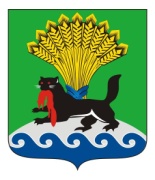 ИРКУТСКАЯ ОБЛАСТЬИРКУТСКОЕ РАЙОННОЕ МУНИЦИПАЛЬНОЕ ОБРАЗОВАНИЕАДМИНИСТРАЦИЯПОСТАНОВЛЕНИЕот «10» августа 2017г.					            № 294О проекте решения Думы Иркутского районного муниципального образования «О внесении изменений и дополнений в Положение о бюджетном процессе в Иркутском районном муниципальном образовании, утвержденное решением Думы Иркутского районного муниципального образования от 31 октября 2013 года № 53-398/рд»»Руководствуясь статьями 59, 60, 64, 65 Регламента Думы Иркутского районного муниципального образования, утвержденного решением Думы Иркутского районного муниципального образования от 26 февраля 2009 года № 58-430/рд, статьями 39, 45, 53, 54, 64 Устава Иркутского районного муниципального образования, администрация Иркутского районного муниципального образованияПОСТАНОВЛЯЕТ:Одобрить и внести на очередное заседание Думы Иркутского районного муниципального образования проект решения Думы Иркутского районного муниципального образования «О внесении изменений и дополнений в Положение о бюджетном процессе в Иркутском районном муниципальном образовании, утвержденное решением Думы Иркутского районного муниципального образования от 31 октября 2013 года № 53-398/рд» (прилагается).Определить докладчиком по данному вопросу председателя Комитета по финансам администрации Иркутского районного муниципального образования А.В. Зайкову.Мэр							                  	                      Л.П. Фролов